2023 Rotary Chilly Chili Cookoff Registration Form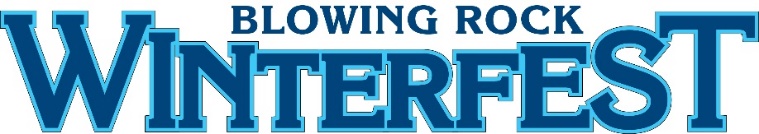 Name of restaurant: _______________________________________________________________________ Mailing address for restaurant: ______________________________________________________________ 
 
 Contact person(s) from the restaurant for this event: ____________________________________________ Contact person(s) cell phone number: __________________________________________________________ Contact person(s) email address: ______________________________________________________________ Name of non-profit (partnering with restaurant): ______________________________________________ There is no registration fee for this event. I understand that by signing this form, I have an obligation to bring 5 gallons of chili, a heating source (NO GAS), and a ladle to this event to serve chili from 11:00 am – 2 pm, or until the chili runs out. I understand that setup is at 9:00 am and it’s up to me to bring materials to promote my restaurant/non-profit. I understand that this event exists to promote my restaurant/ non-profit and collect donations from the public for my non-profit. I understand that this event will be more successful if I encourage my database of patrons and volunteers to attend this event and support us.  Signed: _______________________________________________________ Date: ______________________ REGISTRATION DUE BY Tuesday, January 3rd, 2023. Submit to John Goheen at Blowing Rock Chamber of Commerce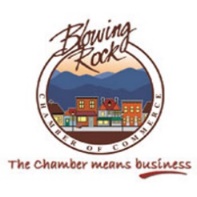 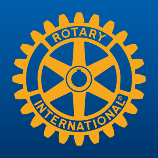 132 Park Ave. / P.O. Box 406, Blowing Rock  
john@blowingrock.com -- (828) 295-7851 